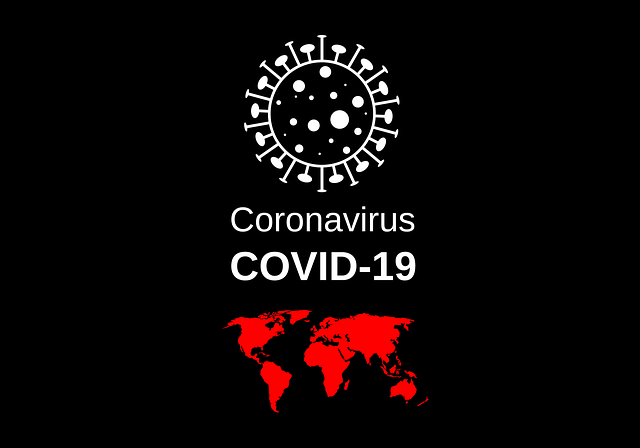 Tisztelt  lakosok!
Biztosan észlelték a Közegészségügyi Hivatal információját, miszerint a nagykürtösi járásban is azonosítottak COVID-19 vírussal fertőzött betegeket, és az egész országban fokozatosan növekszik a fertőzöttek száma.
Szeretnénk Önöket ezúton tájékoztatni, hogy községünkben is regisztráltak egy pozitív koronavírusos esetet, melyet teszt igazolt. Az esetet időben beazonosították és a lakos izolálva lett.
Ezügyben az ipolynyéki Önkormányzati hivatal szorosan együttműködik a nagykürtösi Regionális Közegészségügyi Hivatallal és a higiénikusok ajánlásai alapján jár el. A COVID-19 lehetséges terjedését a hivatal figyelemmel kíséri és ellenőrzésük alatt tartják. Községünk minden illetékese arra kéri a lakosokat, hogy továbbra is tartsák be az összes higiéniai intézkedéseket valamint, hogy ne terjesszenek megalapozatlan információkat.